First Mennonite Church of ChristianOrganist – Bev Hasan, Worship leader – Randy StuckyDecember 5, 2021Prelude WelcomeMorning PrayerAnnouncements Lighting the Advent CandleScripture – Luke 1:26-33Advent Carol – “Hope is a Candle”		          VT #211 vs 1&2Lighting the Candle of Hope				      Ferd WiensCongregation:  Together we light the candle of PeaceFerd:  May God, the source of peace, give us all peace – in our families, our church, our communities; between nations, races, and generations.Carol – “Comfort, Comfort, O My People”		           VT #212Unison Prayer (St Francis of Assisi)Lord, make us instruments of thy peace.Where there is hatred, let us sow love.    	Where there is injury, pardon.	Where there is discord, union;	Where there is doubt, faith;	Where there is despair, hope;	Where there is darkness, light.	Where there is sadness, joy.	We pray this in the name of Jesus Christ.  AmenSpecial Music-Hymn-“Praise, I will Praise You Lord”        VT #131	Requested by Jerry & Deloris VothOffering   (put your offering in the plate at the back of the church)Scripture – Luke 1:68-79Receiving God’s WordSermon – “To give light to those who sit in darkness”      Pete Emry		       	            Carol – “Come, Thou Long-Expected Jesus”                       VT #218		                       Sharing with One AnotherSharing Joys and Prayer RequestsPrayer of the Church  Going in God’s Name*Carol – “O Come, All Ye Faithful”			           VT #241*Benediction Postlude*Those who are able are invited to stand  Pastor Pete EmeryPastor Pete’s email:  fmcc.pastorpete@gmail.comPastor Pete’s Cell Phone:  785-577-1447Pastor’s office Hours:  Monday-Friday 9:00am-3:00 pmStudy Phone 620-345-8766Church Secretary:  Lurline WiensLurline’s phone number:  620-345-6657Lurline’s email:  fmcc.secretary1@gmail.comOffice hours:  Tues. 1:00-4:30PM, Thurs-Fri. 8:30AM-11:30amChurch Phone:  620-345-2546Church Website:  www.fmccmoundridge.org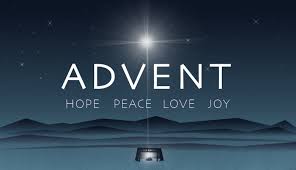 First Mennonite Church of ChristianMoundridge, KSA welcoming Community of Christians for PeaceDecember 5, 2021OpportunitiesToday:  9:30 Sunday School  	10:30 Worship Service December 6:  Library meeting, 7:00 pmDecember 8:  Church Board, 7:30 pmDecember 17:  Blood Drive at West Zion. 12:00-6:00 pmDecember 24:  Christmas Eve Service, 7:00 pmDecember 26:  Church service starts at 10:00 amSunday, December 12:  Organist – Bev Hasan, Worship Leader – Gin Niehage, Special Music – Russ Stucky If you choose to enter into other people’s suffering, or to love others, you have to consent in some way to the possible consequences.                                                                                             - Ita FordAnnouncementsAt Advent God brings a new light, a new hope, a new perspective into the world.  Though it is rooted in in time in the historical presence of what will be the Christ child, the spirit of Advent is a gift God gives to all people in all times and places.  In a sermon series for the four Sundays of Advent we will first examine the perspectives of one who came before the time of Jesus, the prophet Jeremiah; then of two people who are in the generation just prior to Jesus that we may presume he knew, his aunt and uncle Elizabeth and Zechariah; then of one from the generation after Jesus, the apostle Paul; and finally the consolation and challenge presented by his mother, Mary.  In Advent, the Christ child is coming for all of us!December Library Meeting, Monday, December 6, 7pm.Moundridge community Blood Drive is scheduled for December 17, 2021, starting at 12:00 noon until 6:00 pm at the West Zion Mennonite Church.  Please enter through the west doors.  For an appointment call 1-800-733-2767 or visit 222.redcrossblood.org and use “Moundridge” for the sponsor code.  Thanks for your support and if you have any questions, call Denise at 620-386-0112 or email hdstucky@mtelco.net.Attention Singers, KMMC will be again singing this year after not being able to the last two years.  If you would like to join us please contact, Steve Kaufman, and sign up today.  We are doing a two concert series this year.  Our first concert is April 24th at Bethel College and our second concert will be May 1st at Bethany College.  So please, if you have any interest in singing with us, let me know and I will get you registered to sing for the 2022 concert season!!!Have yourself a honkin’ good holiday, December 17 from 4-6 p.m.! MCC is thrilled to host this drive-thru event again this year. Order your charcuterie box(es) today to enjoy in the comfort of your home, spread Christmas joy and order extra to give as gifts! Suggested donation per box is $25. We’re also collecting items for MCC hygiene kits at this event. Place your order by 5 p.m. on December 9. Details and order form are on mcc.org. Questions? Please call 316.283.2720.!The MCC Comforter Blitz Committee is looking for additional committee members! Would you be interested in assisting the making of comforters for Mennonite Central Committee, and helping to plan the annual three-day comforter making event in Yoder, Kansas? If so, we would love your skills and your voice! If interested, please reach out to Committee Chair, Kara Klingenberg at k.klingenberg@hotmail.com or call her at 620-983-9003 for more information. We are currently looking for a treasurer, advertising help, and anyone else who is interested in helping.The McPherson Community Brass Choir under the direction of Jerry Toews will give their Christmas Brass Concert Sunday, Dec. 12 at 7:30 PM in the Goessel HS gym. This event is sponsored by the Goessel Ministerial Alliance. Note the location change accommodating for social distancing. Come and enjoy a festive brass Christmas concert!Just a reminder:  there is adult Sunday School meeting in First Perk at 9:30 am Sunday mornings.  Dwight Goering and Gordon Goering take turns leading this Sunday School class.  Come and join the discussions.Hearing Assistance: We now have hearing assistance devices available to anyone who needs assistance.  If you would like to use one of these devices, please ask Randy or Ferd or another usher, and they will help you get set up so you can hear the whole service.Bethel College: Tues., Dec. 7 – Bethel College Steel Drum Band concert, 7 p.m., Krehbiel Auditorium in Luyken Fine Arts Center. Bethel’s current COVID-19 protocols require physical distancing to the extent possible and mask-wearing indoors with groups of 10 or more. Weds., Dec. 8 – Singalong to Christmas portions of Handel’s Messiah returns in-person, 11 a.m., Memorial Hall, with chamber orchestra, soloists and student conductors. Scores provided. Bethel’s current COVID-19 protocols require physical distancing to the extent possible and mask-wearing indoors with groups of 10 or more. Fri., Dec. 10 – Christmas Gala Jazz concert, 8 p.m., Krehbiel Auditorium in Luyken Fine Arts Center. Bethel’s current COVID-19 protocols require physical distancing to the extent possible and mask-wearing indoors with groups of 10 or more.Sun., Dec. 12 – Lighting of the Green returns in-person this year; 8 p.m. on the Bethel College campus.